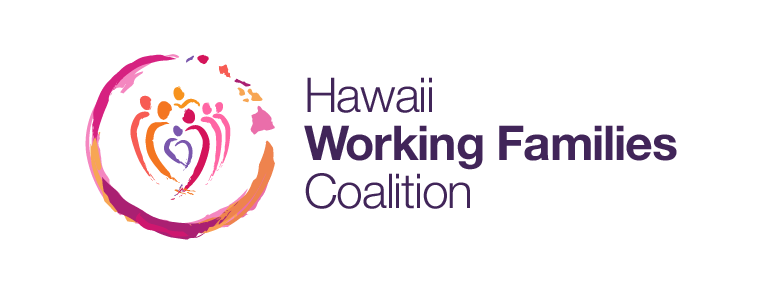 
The Hawaii Working Families Coalition is working to pass a law in Hawaii that would create a robust and effective family leave insurance program for Hawaii's workforce.  The U.S. is the only developed nation without a program of this nature, so it's up to the states to implement.  These programs are not just good in theory; they're good in reality too.  Systems with family leave insurance programs show positive economic and social benefits. ​By checking the box below, you indicate that your organization’s name and logo should be added to the list of member organizations in the Hawaii Working Families Coalition, and that your organization supports the campaign for family leave insurance.☐ Yes, my organization will join the Hawaii Working Families Coalition and support the campaign for family leave insurance.Organization Name: __________________________________________________________Organization’s contact: ________________________________________________________ (Name & Title)Email: ________________________________________	Phone: _____________________________Thanks! Now that you have endorsed the campaign for family leave insurance, please select at least one way that you would be willing to support the campaign. ☐ We can contribute money in support of the campaign for family leave insurance. ☐ We can help fundraise in support of the campaign for family leave insurance. ☐ We can testify at public hearings in support of legislation implementing a family leave insurance program in Hawaii.☐ Show support on social media (sharing posts on facebook, twitter, etc)☐ Other (please let us know your ideas) __________________________________________________________________________________________________
